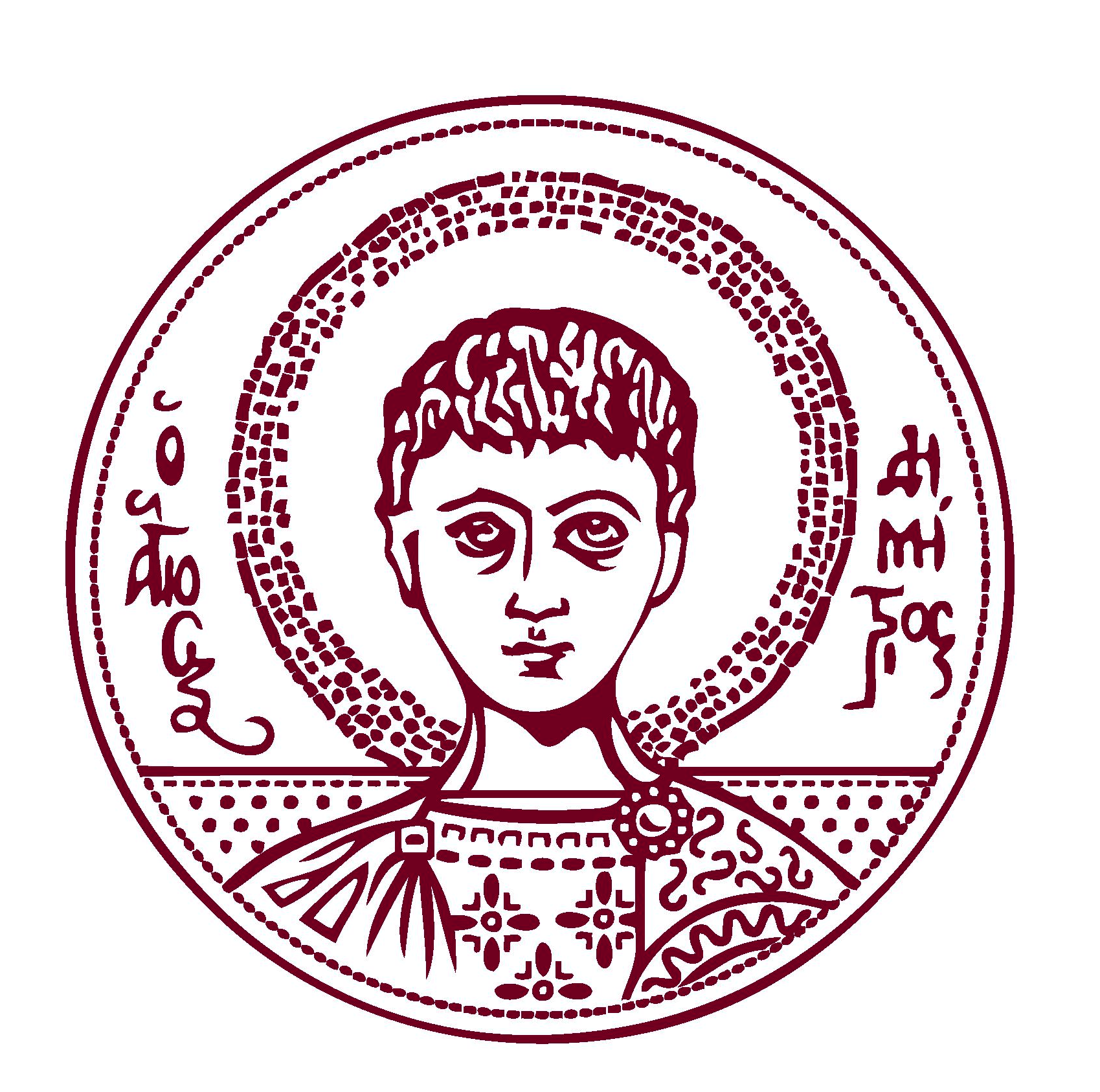 ΠΡΟΓΡΑΜΜΑ ΜΑΘΗΜΑΤΩΝ «ΤΗΣ ΔΙΑΣΥΝΔΕΣΗΣ ΤΗΣ ΝΕΥΡΟΧΕΙΡΟΥΡΓΙΚΗΣ ΜΕ ΤΙΣ ΑΛΛΕΣ ΕΙΔΙΚΟΤΗΤΕΣ»Το μάθημα γίνεται από τις 15:00 - 17:00 στο αμφιθέατρο του Γ΄Κτιρίου του Ιπποκράτειου Γ.Π.Ν.Θ.Θεσ/νίκη   26.02.2019                                                          Από τη Κλινικήα/αΗμερ/ναΘέμαΟμιλητές126.02.19Κλινική Νευρολογία και ΝευροχειρουργικήΣ. Μποσταντζοπούλου Σ. Γρηγοριάδης205.03.19Εισαγωγή                                                                                                             Εφαρμοσμένη Νευροανατομία - ΜικροανατομικήΚ. ΝάτσηςΧ. Τσονίδης319.03.19Νευροχειρουργική της 3ης ηλικίας Κ. Νανάσης426.03.19Πολυτραυματίας με συνοδό κάκωση του νευρικού συστήματοςΚαμπαρούδηςΠ. Τσιτσόπουλος502.04.19Λοιμώξεις στη ΝευροχειρουργικήΕ. ΡοϊλίδηςΚ. Νανάσης609.04.19Αγγειακές βλάβες του Κεντρικού Νευρικού ΣυστήματοςΘ. ΚαραπαναγιωτίδηςΣ. Γρηγοριάδης716.04.19Ψυχιατρική και ΝευροχειρουργικήΙ. ΝηματούδηςΧ. Τσονιδης807.05.19Νευροαναισθησιολογία                                    ΝευροεντατικολογίαΓ. ΤσαούσηΠ. Τσιτσόπουλος914.05.19Γναθοπροσωπική ΧειρουργικήΙ. ΤηλαβερίδηςΣ. Γρηγοριάδης1021.05.19Παθήσεις της Σπονδυλικής ΣτήληςΠ. Τσιτσόπουλος1128.05.19Εφαρμοσμένη νευροφυσιολογίαΒ. Κιμισκίδης Σ. Γρηγοριάδης1204.06.19Διεπιστημονικές διασυνδέσεις της Νευροχειρουργικής - ΕπίλογοςΚ. ΕυσταθίουΧ. Τσονίδης